Thank you for your supportRemember to check out our class pages on our school website www.clapgate.leeds.sch.uk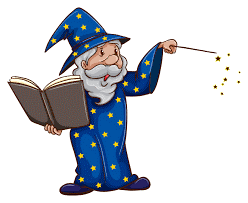 